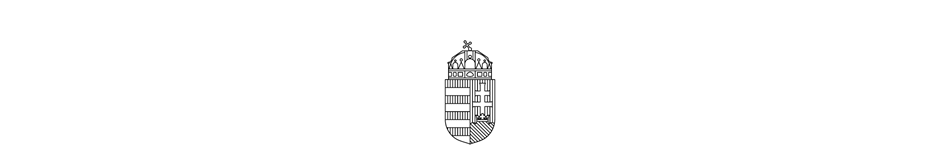 Építési és Közlekedési MinisztériumKÖZÚTI GÉPJÁRMŰ-KÖZLEKEDÉSI HATÓSÁGI FŐOSZTÁLYKépzési engedély módosítási adatlap:KÉPZŐSZERV NEVE, ADÓSZÁMA: (cégnév, egyéni vállalkozó)	AUTÓSISKOLA FANTÁZIA NEVE: 	SZÉKHELY: 	SZÉKHELYÉNEK CÍME MEGEGYEZIK AZ ÉRTESÍTÉSI CÍMÉVEL?  IGEN / NEMÉRTESÍTÉSI CÍM: 	KÉPZŐSZERV AZONOSÍTÓJA: 	 E-MAIL CÍM: 	TELEFONSZÁM: 	 ADATVÁLTOZÁS OKA: 	MELLÉKLET: 	………………………………………………………………………………………………………………………………………………………………………………………………………………AZ ADATVÁLTOZÁST IGAZOLÓ DOKUMENTUMOT CSATOLTAM: IGEN / NEMBÜNTETŐJOGI FELELŐSSÉGEM TUDATÁBAN KIJELENTEM, HOGY A FENTI ADATOK A VALÓSÁGNAK MEGFELELNEK.KELT.: 	 		kérelmező